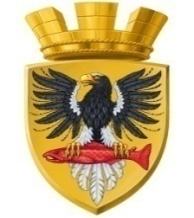 Р О С С И Й С К А Я   Ф Е Д Е Р А Ц И ЯКАМЧАТСКИЙ КРАЙП О С Т А Н О В Л Е Н И ЕАДМИНИСТРАЦИИ ЕЛИЗОВСКОГО ГОРОДСКОГО ПОСЕЛЕНИЯот 10.01.2020г.								№ 02 – п В соответствии с Федеральным законом от 06.10.2003 №131-ФЗ «Об общих принципах организации местного самоуправления в Российской Федерации», с пунктом 1 части 4 статьи 19 Федерального закона от 05.04.2013 № 44-ФЗ «О контрактной системе в сфере закупок товаров, работ, услуг для обеспечения государственных и муниципальных нужд», постановлением Правительства Российской Федерации от 18.05.2015 № 476 «Об утверждении общих требований к порядку разработки и принятия правовых актов о нормировании в сфере закупок, содержанию указанных актов и обеспечению их исполнения»ПОСТАНОВЛЯЮ:1.	Внести изменения постановление администрации Елизовского городского поселения от 26.12.2017 № 1331-п «Об утверждении требований к порядку разработки и принятия муниципальных правовых актов о нормировании в сфере закупок для обеспечения муниципальных нужд Елизовского городского поселения, содержанию указанных актов и обеспечению их исполнения» изложив в редакции согласно приложению к настоящему постановлению.2.	Муниципальному казенному учреждению «Служба по обеспечению деятельности администрации Елизовского городского поселения» опубликовать (обнародовать) настоящее постановление в средствах массовой информации и разместить на официальном сайте администрации Елизовского городского поселения в информационно-телекоммуникационной сети «Интернет».3.	Настоящее постановление вступает в силу после его официального опубликования (обнародования).5.	Контроль за исполнением настоящего постановления оставляю за собой.Глава администрацииЕлизовского  городского поселения                                                       Д.Б. ЩипицынПриложениек постановлению администрацииЕлизовского городского поселенияот 10.01.2020г. № 02 – п«Приложениек постановлению администрацииЕлизовского городского поселенияот 26.12.2017г. № 1331 – пТребования к порядку разработки и принятия муниципальных правовых актов о нормировании в сфере закупок для обеспечения муниципальных нужд Елизовского городского поселения, содержанию указанных актов и обеспечению их исполнения (далее – Требования)1.	Настоящий документ определяет общие требования к порядку разработки и принятия, содержанию, обеспечению исполнения следующих правовых актов:1.1.	администрации Елизовского городского поселения (далее – администрация), утверждающей:правила определения требований к закупаемым органами местного самоуправления Елизовского городского поселения (далее – муниципальные органы) и подведомственными им казёнными учреждениями, бюджетными учреждениями и унитарными предприятиями отдельным видам товаров, работ, услуг (в том числе предельные цены товаров, работ, услуг);правила определения нормативных затрат на обеспечение функций муниципальных органов Елизовского городского поселения, включая подведомственные им казённые учреждения (далее – нормативные затраты);1.2.	муниципальных органов Елизовского городского поселения, органов администрации Елизовского городского поселения утверждающих:нормативные затраты на обеспечение функций муниципальных органов Елизовского городского поселения, органов администрации Елизовского городского поселения включая подведомственные казённые учреждения;требования к закупаемым муниципальными органами, органами администрации Елизовского городского поселения (далее – органы администрации) и подведомственными им казёнными учреждениями, бюджетными учреждениями и унитарными предприятиями отдельным видам товаров, работ, услуг (в том числе предельные цены товаров, работ, услуг).2.	Муниципальные правовые акты, указанные в подпункте 1.1. пункта 1 настоящих Требований, разрабатываются в форме проектов постановлений администрации Елизовского городского поселения.3.	Муниципальные правовые акты, указанных в подпункте 1.2. пункта 1 настоящего документа, разрабатываются муниципальными органами, органами администрации в форме проектов распоряжений муниципальных органов (приказов органов администрации).4.	Проекты правовых актов, указанных в абзаце третьем подпункта 1.1. и абзаце третьем подпункта 1.2. пункта 1 настоящего документа, могут быть предварительно обсуждены на заседаниях общественного совета при администрации Елизовского городского поселения (далее – общественный совет).5.	Для проведения обсуждения в целях общественного контроля проектов муниципальных правовых актов, указанных в пункте 1 настоящих Требований, муниципальные органы, органы администрации, являющиеся разработчиками таких актов, размещают проекты указанных муниципальных правовых актов и пояснительные записки к ним в единой информационной системе в сфере закупок.6.	Срок проведения обсуждения в целях общественного контроля должен составлять 5 (пять) рабочих дней со дня размещения проектов муниципальных правовых актов, указанных в пункте 1 настоящих Требований, в единой информационной системе в сфере закупок.7.	Муниципальные органы, органы администрации рассматривают предложения общественных объединений, юридических и физических лиц, поступившие в электронной или письменной форме в срок, установленный пунктом 6. настоящих Требований.8.	Муниципальные органы, органы администрации не позднее 30 рабочих дней со дня истечения срока, указанного в пункте 6 настоящих Требований, размещают в единой информационной системе в сфере закупок протокол обсуждения в целях общественного контроля, который должен содержать информацию об учете поступивших предложений общественных объединений, юридических и физических лиц и (или) обоснованную позицию муниципального органа, органа администрации о невозможности учета поступивших предложений.9.	По результатам обсуждения в целях общественного контроля муниципальные органы, органы администрации при необходимости принимают решения о внесении изменений в проекты правовых актов, указанных в пункте 1 настоящих Требований.10.	Муниципальные органы, органы администрации в срок до первого июня текущего финансового года принимают правовые акты, указанные в подпункте 1.2. пункта 1 настоящих Требований.При обосновании объекта и (или) объектов закупки учитываются изменения, внесенные в муниципальные правовые акты, указанные в абзаце втором подпункта 1.2. пункта 1 настоящего документа, до представления муниципальными органами, органами администрации распределения бюджетных ассигнований в порядке, установленном финансовым органом.11.	Правовые акты, предусмотренные подпунктом 1.2. пункта 1 настоящих Требований, пересматриваются при необходимости. Пересмотр указанных правовых актов осуществляется органами администрации не позднее срока, установленного пунктом 10 настоящих Требований.12.	Муниципальные органы, органы администрации в течение 7 (семи) рабочих дней со дня принятия муниципальных правовых актов, указанных в пункте 1 настоящих Требований, размещают муниципальные правовые акты в единой информационной системе в сфере закупок.13.	Внесение изменений в муниципальные правовые акты, указанные в пункте 1 настоящих Требований, осуществляется в порядке, установленном для их принятия, в случаях:13.1.	изменения законодательства Российской Федерации и иных нормативных правовых актов о контрактной системе в сфере закупок товаров, работ, услуг для обеспечения государственных и муниципальных нужд;13.2.	изменения законодательства Российской Федерации и иных нормативных правовых актов, устанавливающих требования к товарам, работам, услугам;13.3.	внесения изменения в решение представительного органа Елизовского городского поселения о бюджете Елизовского городского поселения на очередной финансовый год и на плановый период, а также изменений лимитов бюджетных обязательств и размера субсидий, доводимых, соответственно, до муниципальных казённых и бюджетных учреждений;13.4.	изменения функций и полномочий муниципальных органов, органов администрации;13.5.	изменения качества, технических, функциональных характеристик (потребительских свойств) и иных характеристик товаров, работ, услуг.14.	Постановление администрации Елизовского городского поселения, утверждающее правила определения требований к закупаемым органами местного самоуправления Елизовского городского поселения, органами администрации Елизовского городского поселения и подведомственными им казёнными учреждениями, бюджетными учреждениями и муниципальными предприятиями отдельным видам товаров, работ, услуг (в том числе предельные цены товаров, работ, услуг), должно определять:14.1.	порядок определения значений характеристик (свойств) отдельных видов товаров, работ, услуг (в том числе предельных цен товаров, работ, услуг), включенных в утвержденный администрацией обязательный перечень отдельных видов товаров, работ, услуг;14.2.	порядок отбора отдельных видов товаров, работ, услуг (в том числе предельных цен товаров, работ, услуг), закупаемых муниципальными органами, органами администрации и подведомственными им казёнными и бюджетными учреждениями (далее – ведомственный перечень);14.3.	форму ведомственного перечня.15.	Постановление администрации Елизовского городского поселения, утверждающее правила определения нормативных затрат, должно определять:15.1.	порядок расчёта нормативных затрат, в том числе формулы расчёта;15.2.	обязанность муниципальных органов, органов администрации определить порядок расчёта нормативных затрат, для которых порядок расчёта не определён постановлением администрации, утверждающим правила определения нормативных затрат;15.3.	требование об определении муниципальными органами, органами администрации нормативов количества и (или) цены товаров, работ, услуг, в том числе сгруппированных по должностям работников и (или) категориям должностей работников.16.	Муниципальные правовые акты муниципальных органов, органов администрации, утверждающие требования к отдельным видам товаров, работ, услуг, закупаемым муниципальными органами, органами администрации и подведомственными им казёнными и бюджетными учреждениями, должен содержать следующие сведения:16.1.	наименования заказчиков (подразделений заказчиков), в отношении которых устанавливаются требования к отдельным видам товаров, работ, услуг (в том числе предельные цены товаров, работ, услуг);16.2.	перечень отдельных видов товаров, работ, услуг с указанием характеристик (свойств) и их значений.17.	Муниципальные органы, органы администрации разрабатывают и утверждают индивидуальные (установленные для каждого работника) и (или) коллективные (установленные для нескольких работников) формируемые по категориям или группам должностей (исходя из специфики функций и полномочий администрации, органа администрации, в том числе подведомственных им казённых учреждений, должностных обязанностей их работников) нормативы количества и (или) цены товаров, работ, услуг по структурным подразделениям муниципальных органов и органов администрации.18.	Муниципальные правовые акты муниципальных органов, органов администрации, утверждающие нормативные затраты, должны определять:18.1.	порядок расчёта нормативных затрат, для которых правилами определения нормативных затрат не установлен порядок расчёта;18.2.	нормативы количества и (или) цены товаров, работ, услуг, в том числе сгруппированные по должностям работников и (или) категориям должностей работников.19.	Муниципальные правовые акты, указанные в подпункте 1.2. пункта 1 настоящих Требований, могут устанавливать требования к отдельным видам товаров, работ, услуг, закупаемым одним или несколькими заказчиками, и (или) нормативные затраты на обеспечение функций муниципальных органов, органов администрации и (или) одного или нескольких его подведомственных казённых учреждений.20.	Требования к отдельным видам товаров, работ, услуг и нормативные затраты применяются для обоснования объекта и (или) объектов закупки соответствующего заказчика.».О внесении изменений в постановление администрации Елизовского городского поселения от 26.12.2017 № 1331-п «Об утверждении требований к порядку разработки и принятия муниципальных правовых актов о нормировании в сфере закупок для обеспечения муниципальных нужд Елизовского городского поселения, содержанию указанных актов и обеспечению их исполнения»